KEUZEFORMULIER 3e JAARS Leerlingen                                               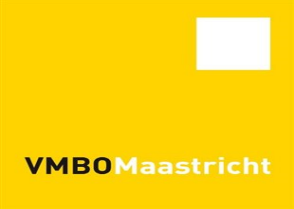 Voor klas 4Basis en Kader Beroepsgerichte Leerweg schooljaar 18-19Gemeenschappelijk deel is verplicht voor iedereen in klas 4: Nederlands, Engels, Rekenen en LO1Reeds afgerond in klas 3: Maatschappijleer 1 en CKV.>>   Plaats een kruisje in O, je Profiel keuze voor klas 4 met AVO vakken:>>  Geef aan welke beroepsgerichte keuzevakken uit onderstaande lijst je voorkeur hebben,Zet nr. 1 t/m 4 voor de naam van het keuzevak dat je graag zou willen volgen, hopelijk kunnen we je keuze voor nr. 1 en nr. 2 laten doorgaan.** Het is mogelijk dat keuzes aangepast moeten worden i.v.m.de organiseerbaarheid, met de motivatie en met advies voor een bepaalde keuze.****   Op achterzijde je motivatie voor deze keuze invullen en samen ondertekenen.Datum:Handtekening  ouder/verzorger:        			 Handtekening leerling:Naam leerling:Klas: Pakket in klas 3:Leerweg in klas 3:O basisO kaderO gemend/theoretischProfiel:Verplichte AVO-vakken klas 4AVO - keuzevakkenO BWIWiskunde en Nask 1---O PIEWiskunde en Nask 1---O Z&W BiologieO wiskundeO maatschappijkundeO GroenWiskundeO biologieO natuurkunde                                                     O E&OEconomieO WiskundeO Frans   of   O DuitsO HBREconomieO WiskundeO Frans   of   O DuitsAanbod van beroepsgerichte keuzevakken waaruit je je kunt keuze maken:Aanbod van beroepsgerichte keuzevakken waaruit je je kunt keuze maken:Aanbod van beroepsgerichte keuzevakken waaruit je je kunt keuze maken:Aanbod van beroepsgerichte keuzevakken waaruit je je kunt keuze maken:De bijzondere keukenPresentatie en styling Evenementen  (niet voor E&O en HBR lln.)Kennismaken met uiterlijke verzorgingGeüniformeerde dienstverlening en veiligheidTraiteurGroene vormgeving en stylingAssisteren in de gezondheidszorg (alleen K en GT)Het groene machineparkVoeding en bewegingHet houden van dierenVoorkomen ongevallen en  EHBOIdee-ontwikkeling  (Pre-HAVO) (alleen GT)WebshopMarketing  (alleen voor E&O en HBR)Welzijn kind en jongereOfficemanagementWerk in tuin en landschapOndernemenWerken aan natuur en milieuPatisserieRobotica?PodiumMotivatie voor je keuze: Dit verwerk je later in je loopbaanverkenner.(telt mee voor PTA LOB)Deze keuze past goed bij mij omdat:Vakken waar ik goed in ben:Vakken waar ik nu onvoldoende voor sta:Over mijn keuzeO  ben ik zeker, omdat:O  ben ik nog niet zeker, omdat:Na het VMBO heb ik interesse in (welke opleiding bij MBO/HAVO of beroep):O O de toelatingsvoorwaarde voor die opleiding zijn:O ik twijfel nog tussen:Je hebt bij de opdrachten van de loopbaanverkenner een belangstellingstest gemaakt, Wat was hiervan de uitslag en komt die overeen met je keuze?Opmerkingen, vagen  of verzoek voor maatwerk: